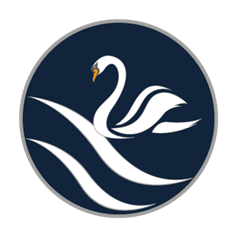 Vorbestellung für das Mittagessen für die Woche vom __________________   Preise:	A-Essen: € 4,00	   B-Essen: € 4,00	    C-Essen: € 2,50Name, VornameKlasseDienstagMittwochDonnerstag Essen A     OEssen A     OEssen A     OEssen B     OEssen B     OEssen B     OEssen C     OEssen C     OEssen C     O